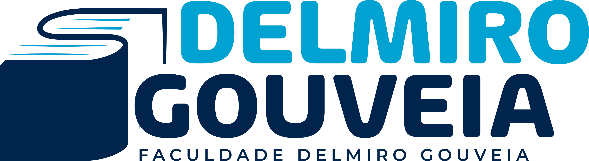 FACULDADE DELMIRO GOUVEIA – FDG NÚCLEO DE PESQUISA E EXTENSÃO – NUPE PROJETO DE EXTENSÃO01.Título do Projeto02. Parceiros03. Programa vinculado do projeto04. Equipe de trabalho05. Área Temática Principal06. Área Temática Secundária07. Áreas de Conhecimento08. Linha de Extensão09. Local de Realização10. Abrangência11. Área de Atuação12. Público Alvo13. Palavras Chaves14. Resumo15. Objetivos16. Demandas sociais com as quais este projeto pretende interagir 17. Articulação entre o ensino e a pesquisa em função das demandas sociais18. Relação dialógica com a sociedade19. Forma de participação do corpo discente  20. Período de Realização21. Carga horária total do projeto22. Metodologia 23. Impacto 24. Avaliação25. Cronograma de execuçãoNome: Nome: Categoria: ex.: discente/docenteCategoria: Contato: Contato: E-mail: E-mail: Curso: Curso: Nome: Nome: Categoria: ex.: discente/docenteCategoria: Contato: Contato: E-mail: E-mail: Curso: Curso: (   ) Comunicação(   ) Meio-ambiente(   ) Cultura(   ) Saúde(   ) Direitos Humanos(   ) Tecnologia(   ) Educação(   ) Trabalho(   ) Comunicação(   ) Meio-ambiente(   ) Cultura(   ) Saúde(   ) Direitos Humanos(   ) Tecnologia(   ) Educação(   ) Trabalho(   ) Ciências Exatas e da Terra				(   ) Ciências Sociais Aplicadas(   ) Ciências Biológicas					(   ) Ciências Humanas(   ) Engenharia/Tecnologia				(   ) Linguística, Letras e Artes(   ) Ciências Agrárias1.Alfabetização, leitura e escrita29Jornalismo2.Artes cênicas30Jovens e adultos3. Artes integradas31Línguas estrangeiras4.Artes plásticas32Metodologias e estratégias de ensino/aprendizagem5Artes visuais33Mídias-artes6Comunicação estratégica34Mídias7Desenvolvimento de produtos35Música8Desenvolvimento regional36Organizações da  sociedade civil e movimentos sociais e populares9Desenvolvimento rural e questão agrária37Patrimônio cultural, histórico, natural e imaterial10Desenvolvimento tecnológico38Pessoas c/ deficiências,incapacidades, e necessidades especiais11Desenvolvimento urbano39Propriedade intelectual e patente12Direitos individuais e coletivos40Questões ambientais13Educação profissional41Recursos hídricos14Empreendedorismo42Resíduos sólidos15Emprego e renda43Saúde animal16Endemias e epidemias44Saúde da família17Espaços de ciência45Saúde e proteção no trabalho18Esporte e lazer46Saúde humana19Estilismo47Segurança alimentar e nutricional20Fármacos e medicamentos48Segurança pública e defesa social21Formação de professores (formação docente)49Tecnologia da informação22Gestão do trabalho50Temas específicos /Desenvolvimento humano23Gestão informacional51Terceira idade24Gestão institucional52Turismo25Gestão pública53Desenvolvimento Humano26Grupos sociais vulneráveis27Infância e adolescência28Inovação tecnológica(   ) local(   ) nacional(   ) estadual(   ) Urbana			(   ) Rural			(   ) Urbana-RuralGeral: Específicos: Metas: Início: Término: Na população atendida: Na formação discente:  Para a faculdade: De processo:De resultado:De impacto: AtividadesMêsMêsMêsMêsMêsMêsMêsMêsMêsMêsMêsMêsAtividades123456789101112Coordenador do ProjetoAssinatura: ______________________________________Data:Equipe técnica de análise de projetos do NUPEAssinatura: __________________________Data: